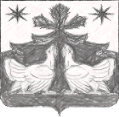 РОССИЙСКАЯ  ФЕДЕРАЦИЯАДМИНИСТРАЦИЯ ЗОТИНСКОГО СЕЛЬСОВЕТАТУРУХАНСКОГО РАЙОНА
КРАСНОЯРСКОГО КРАЯП О С Т А Н О В Л Е Н И Е02.06.2022                                   с.Зотино                                    № 27-пО внесении изменений и дополнений в постановление от 18.02.2020 г. № 09-п «О  Совете профилактики правонарушений  при Администрации Зотинского сельсовета Туруханского района Красноярского края»В соответствии с п.30 ст.14 Федерального закона от 06.10.2003г. №131-ФЗ «Об общих принципах организации местного самоуправления в Российской Федерации», руководствуясь ст. ст. 14, 17, 29  Устава  Зотинского сельсовета, ПОСТАНОВЛЯЮ:Внести изменения и дополнения в постановление от 18.02.2020 г. № 09-п «О Совете профилактики правонарушений при Администрации Зотинского  сельсовета Туруханского района Красноярского края»Приложение № 1 к постановлению  изложить в новой редакции,согласно Приложению № 1 к настоящему постановлению       1.2.  Приложение № 3 к постановлению  изложить в новой редакции, согласно Приложению № 2 к настоящему постановлению        2.  Считать утратившим силу постановление от 21.09.2020 г. № 32-п «О внесении изменений и дополнений в постановление от 18.02.2020 г. № 09-п «О  Совете профилактики правонарушений  при Администрации  Зотинского сельсовета Туруханского района Красноярского края»        3. Постановление вступает в силу в день, следующий за днем его официального опубликования в печатном издании «Ведомости органов местного самоуправления  Зотинского сельсовета».4. Контроль за выполнением настоящего постановления  оставляю за собой.Глава  Зотинского сельсовета:     ______________________   П. Г. ОпаринаПриложение № 1к Постановлениюот  02.06.2022  № 27-пСоставСовета профилактики правонарушений при Администрации Зотинского сельсовета Туруханского района Красноярского краяГолошумова Юлия             -  заместитель Главы  Зотинского сельсовета,Викторовна                          секретарь Совета   профилактики Члены Совета профилактики:Опарина Полина               - Глава Зотинского сельсоветаГеоргиеанаПриложение № 2к Постановлениюот  02.06.2022   №  27-пПЛАНРаботы Совета профилактики, профилактика безнадзорности и правонарушений несовершеннолетних, профилактика алкоголизма, наркомании и токсикомании на территории Зотинского сельсовета на 2022 годСтебенькова Олеся Васильевна- фельдшер врачебной амбулатории с. Зотино,                председатель Совета профилактики; Краснопеева НатальяАлександровна- учитель, МКОУ « Зотинская СШ»;Опарина АлёнаАльбертовна-  рабочий по комплексному обслуживанию, МКОУ « Зотинская СШ»№п/пНаименование мероприятияСроки проведенияответственные1Выявление семей, находящихся в социально-опасном положенииВ течение годаСовет профилактики, Врачебная амбулатория, МКОУ Зотинская СШ,детский сад « Елочка»2Выявление  детей и подростков, находящихся в социально-опасном положенииВ течение годаСовет профилактики, Врачебная амбулатория, МКОУ Зотинская СШ,детский сад « Елочка»3Выявление фактов неисполнения или ненадлежащего исполнения обязанностей по воспитанию и обучению несовершеннолетних и принятие мер в соответствии с законодательствомВ течение годаСовет профилактики,Врачебная амбулатория, МКОУ Зотинская СШ,детский сад « Елочка»4Выявление фактов жестокого обращения, сексуального и иного насилия в отношении несовершеннолетнего и принятие мер в соответствии с законодательствомВ течение годаСовет профилактики,Врачебная амбулатория, МКОУ Зотинская СШ,детский сад « Елочка»Участковый уполномоченный5Выявление несовершеннолетних подростков, самовольно покинувших учебное заведение и принятие мер по их возвращениюВ течение годаСовет профилактики, Врачебная амбулатория, МКОУ Зотинская СШ,детский сад « Елочка»Участковый уполномоченный6Выявление всех случаев бродяжничества и попрошайничества со стороны несовершеннолетнихВ течение годаСовет профилактики, Врачебная амбулатория, МКОУ Зотинская СШ,детский сад « Елочка»Участковый уполномоченный7Проведение оперативно-профилактических мероприятий по выявлению несовершеннолетних, употребляющих наркотические средства, спиртные напитки, иные одурманивающие средстваВ течение годаСовет профилактики, Врачебная амбулатория,МКОУ «Зотинская СШ»,Участковый уполномоченный8Посещение неблагополучных семей1 раз в квартал и по мере необходимостиСовет профилактики, Участковый уполномоченный9Проведение рейдов «Весна», «Осень», «Подросток»Март, июнь-август, сентябрьСовет профилактики, Участковый уполномоченный10Пропаганда здорового образа жизни через беседы, акции, смотры-конкурсы антирекламных,  плакатов табакокурения, алкоголизма, наркоманииВ течение годаВрачебная амбулатория, МКОУ Зотинская СШ,Филиал МКДУ Туруханский РДК СДК с.Зотино», Сельская библиотека  с. Зотино»,Молодёжный центр  с. Зотино»11Проверка общественного порядка на дискотекахВ течение годаСовет профилактики, Участковый уполномоченный12Организация на территории Зотинского сельсовета секций, кружков, спортивных и культурных мероприятий, мероприятий по пропаганде здорового образа жизни и т.д.Постоянно, в течение годаМКОУ Зотнская СШ,Филиал МКДУ « Туруханский РДК СДК с. Зотино», Сельская библиотека  с. Зотино», Молодёжный центр  с. Зотино13Привлечение детей из неблагополучных семей в секции, кружки, спортивные и культурные мероприятияВ течение годаМКОУ Зотинская СШ,Филиал МКДУ « Туруханский РДК СДК с.Зотино», Сельская библиотека  с. Зотино», Молодёжный центр  с. Зотино14Привлечение трудных подростков на общественные работы в летнее времяЛетний периодАдминистрация Зотинского сельсовета15Оказание семьям с детьми необходимой социальной, материальной, правовой и другой помощиВ течение годаАдминистрация  Зотинского сельсовета,Участковый уполномоченный